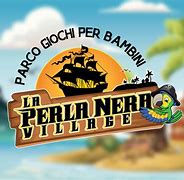 Hai un impegno?Lavoro, spesa , dottore, posta o non sai 						dove lasciare il tuo bimbo e vuoi andare in palestra?NESSUN PROBLEMA CI PENSIAMO NOI!!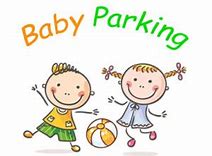 . Gioco Libero. Servizio Aiuto Compiti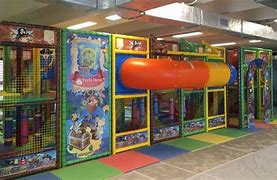 		DAL 12/06 AL 28/07   2023				DA LUNEDI A VENERDIDALLE 8.30 ALLE 12.00E DALLE 15.30 ALLE 19.00BIGLIETTI ACQUISTABILI PRESSO LA PERLA NERA VILLAGEPER APPUNTAMENTO CONTATTARE0299048527VIA MONTE CERVINO, 14 PADERNO DUGNANO (mi)